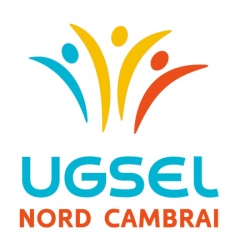 Championnats  NationauxPrimes kilométriques 2021-2022Lorsque un ou des élèves de votre établissement participe(nt) à un championnat National vous pouvez demander au Comité Nord Cambrai le remboursement des primes kilométriques (PK) que le Territoire Nationale lui verse.Conditions pour obtenir le remboursement des primes kilométriques.     - L’établissement organise son déplacement (train, voiture, bus).     - L’établissement est à jour de ses cotisations départementales.     - Les primes kilométriques ne sont dues que pour les élèves compétiteurs d’un Collège/Lycée.Attention : Si le déplacement est organisé par un département ou une CTR, les primes kilométriques sont déjà déduites de la participation financière réclamée aux établissements par le Comité  Nord-Cambrai. Dans ce cas ne pas faire de demande de remboursement.Montant de la prime kilométrique. La prime attribuée par l’Union Nationale est de 0.020 €/Km/élève participant au championnat. Le Comité Départementale Nord-Cambrai verse également une prime de 0,010 €/Km/élèvePK versées = PK Union Nationale + PK Comité Départemental = 0.030 €/Kilomètre/élèveNombre de kilomètres = distance aller/retour entre l’établissement et le lieu de compétition.Remboursement des primes kilométriquesEnvoyer la demande de remboursement à l’aide du formulaire joint au trésorier du comité  dès  le retour du championnat. Ne pas attendre la fin de l’année pour faire vos demandes. Les demandes non parvenues avant le 30 juin ne seront pas prises en compte.Faire une demande par championnat. NB : Joindre à la demande un justificatif de participation au championnat national.          (Ex : un extrait du palmarès, une attestation de l’organisateur, une feuille de match) Didier RENARDTrésorier UGSEL Nord-CambraiChampionnats Nationaux 2021-2022Demande de remboursement des primes kilométriquesA envoyer à Didier RENARD 100, chemin du Moulin – 59380 CYSOINGCourriel : tresorier@ugsel59c.frAttention : joindre un justificatif de participation (Résultats, feuille de match)Etablissement :  __________________________________________________________Championnat National de :  __________________________________________________Dates :  _________________________            Lieu :  ____________________________Distance aller/retour :  _______ kms                  Nombre d’élèves :   __________________Professeur responsable de l’activité :  ________________________________________Chèque à l’ordre de : _________________________________________Liste des élèvesListe des élèvesListe des élèvesListe des élèvesListe des élèvesNom, PrénomCatégorieNom, PrénomCatégorieCachet de l’établissementFait le :Signature :